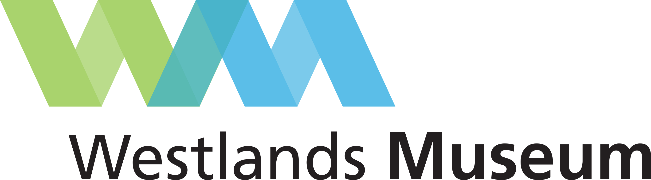 Het Westlands Museum is een regionaal museum voor streek- en tuinbouwhistorie. Twee componenten die in het Westland nauw met elkaar verbonden zijn. We beheren een grote collectie objecten en organiseren 3 á 4 wisseltentoonstellingen per jaar. Daarnaast is er een vaste expositie en – uniek – een historische tuin, waarin de ontwikkelingen van de tuinbouw vanaf 1700 worden getoond. Verder besteden wij veel aandacht aan educatie en organiseren we activiteiten waarmee de bezoekers ervaringen opdoen en kunnen leren. Bovendien coördineren, faciliteren en ondersteunen we de vele erfgoedorganisaties in het Westland. Dat alles gebeurt met twee vaste krachten (bedrijfsvoerder en conservator), twee tijdelijke krachten (projectleider en educatiemedewerker) en honderd betrokken vrijwilligers.We willen de komende jaren stappen zetten op de volgende terreinen:Zowel de vaste als de tijdelijke exposities meer laten aansluiten op de actualiteit;Het opstellen van nieuw verzamelbeleid en als gevolg daarvan (ook) het ont-zamelen;In samenwerking met de initiatiefnemers van ‘Meer kunst in het Westland’ onderzoeken hoe we meer 'Westland-gerelateerde' kunst kunnen tonen;Het verbeteren van de publieksfaciliteiten;Verjonging van ons vrijwilligersbestand;Het structureel maken van educatieprojecten;Invoering van een nieuw bestuursmodel, waarbij bestuurders samen met vrijwilligers invulling geven aan hun portefeuille.Recent is onze conservator met pensioen gegaan. Wij zijn daarom op zoek naar eenConservatorTakenaansprekende tentoonstellingen organiseren;(wetenschappelijk) onderzoek doen, lezingen verzorgen en artikelen schrijven;nieuw collectiebeleid ontwikkelen en de collectie beheren;digitaliseren en beheer documentatiecentrum (o.a. www.erfgoedwestland.nl);coördineren educatie-activiteiten;samen met de bedrijfsvoerder aansturen van de (vrijwilligers)organisatie en beheer van het gebouw en de inrichting.Profielopleiding: historicus, kunsthistoricus of conservator;eerste ervaringen in vergelijkbare functie(s) opgedaan; toe aan een volgende stap;affiniteit met de werkvelden: streekhistorie en tuinbouwhistorie, maar ook met kunst;zelfstandig kunnen werken, maar wel gericht op samenwerking en draagvlak;kan snel kennis opdoen en verwerken tot aansprekende teksten, lezingen en exposities.Wij biedeneen veelzijdige functie met ruimte om eigen ideeën tot uitvoering te brengen;een salaris dat afhankelijk van kennis en ervaring op een niveau ligt tussen € 3208 en € 4196 bruto per maand (op basis van een full-time aanstelling). Het Westlands Museum hanteert een eigen Personeelsreglement;een dienstverband van 32 uur. In eerste instantie voor één jaar, bij goed functioneren uitzicht op verlenging via een vast dienstverband.Voor inhoudelijke informatie kun je contact opnemen met Gustaaf van Gaalen, bedrijfsvoerder (gustaaf@westlandsmuseum.nl of 06-12985737).Jouw sollicitatie kun je vóór 22 augustus 2022 per e-mail richten aan Jan Prins, voorzitter van het stichtingsbestuur: info@westlandsmuseum.nl.ContactgegevensWestlands Museum
Middel Broekweg 154
2675 KL Honselersdijk
0174 - 621084
info@westlandsmuseum.nl